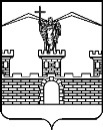 ПРОЕКТСОВЕТЛАБИНСКОГО ГОРОДСКОГО ПОСЕЛЕНИЯЛАБИНСКОГО РАЙОНА(третий созыв)РЕШЕНИЕотгода 							№г. ЛабинскОб утверждении Перечня свободных земельных участков, государственная собственность на которые не разграничена, предназначенных для индивидуального жилищного строительства,            в границах  Лабинского городского поселения Лабинского района, для предоставления гражданам, имеющим трех и более детейВ соответствии с Земельным Кодексом Российской Федерации, Законом Краснодарского края № 532-КЗ от 5 ноября 2002 года «Об основах регулирования земельных отношений в Краснодарском крае», п.1 ст. 6 Закона Краснодарского края № 3085-КЗ от 26 декабря2014 года«О предоставлении гражданам, имеющим трех и более детей,в собственность бесплатно земельных участков, находящихсяв государственной или муниципальной собственности» Совет Лабинского городского поселения,РЕШИЛ:   	1. Утвердить Перечень свободных земельных участков, государственная собственность на которые не разграничена, предназначенных для индивидуального жилищного строительства,в границах Лабинского городского поселения Лабинского района,для предоставления гражданам, имеющим трех и более детей.2. Отделу по организационной работе администрации Лабинского городского поселения Лабинского района (Демидова) опубликовать настоящее решение  в  средствах массовой  информации и разместить на официальном сайте администрации Лабинского городского поселения Лабинского района в сети Интернет.3.Признать утратившими силу решения Совета Лабинского городского поселения Лабинского района: от 27 августа 2015 года № 82/20, от 28 января 2016 года № 114/28 и от 28 июля 2016 года № 139/37 «Об утверждении Перечня свободных земельных участков, государственная собственность на которые не разграничена, предназначенных для индивидуального жилищного строительства, в границах Лабинского городского поселения Лабинского района, для предоставления гражданам, имеющим трех и более детей».4.	Контроль за выполнением настоящего решения возложить на комитет по вопросам экономики, бюджету, финансам, налогам, законности и противодействию коррупции Лабинского городского поселения Лабинского района (Садчиков).5. Настоящее решение вступает в силу со дня его официального опубликования.Исполняющий обязанностиглавы Лабинского городскогопоселения Лабинского района					П.В. ДядюраПредседатель Совета Лабинскогогородского  поселения	Лабинского района			М.И.Артеменко__________________________________________________________________УТВЕРЖДЕНрешением СоветаЛабинского городского        поселения Лабинского районаот         2016 года  №ПЕРЕЧЕНЬСвободных земельных участков, государственнаясобственность на которые не разграничена, предназначенных для индивидуального жилищного строительства, в границах Лабинского городского поселения Лабинского района, для предоставления гражданам, имеющих трех и более детей Исполняющий обязанностиглавы администрации Лабинского городского поселения 					П.В. Дядюрап/пКадастровый номер земельного участкаМестоположение земельного участкаПлощадь земельного участка (кв.м.)Вид разрешенного использования земельного участка123:46:0102009:24Краснодарский край, Лабинский район, Лабинское городское поселение,  г. Лабинск,ул. Альпийская, д 21000ИЖС223:46:0102009:23Краснодарский край, Лабинский район, Лабинское городское поселение,                      г. Лабинск,ул. Альпийская, д 41000ИЖС323:46:0102009:18Краснодарский край, Лабинский район, Лабинское городское поселение,                      г. Лабинск,ул. Альпийская, д 61000ИЖС423:46:0102009:19Краснодарский край, Лабинский район, Лабинское городское поселение,                      г. Лабинск,ул. Альпийская, д 81000ИЖС523:46:0102009:20Краснодарский край, Лабинский район, Лабинское городское поселение,                      г. Лабинск,ул. Альпийская, д 101000ИЖС623:46:0102009:22Краснодарский край, Лабинский район, Лабинское городское поселение,                      г. Лабинск,ул. Альпийская, д 121000ИЖС723:46:0102009:21Краснодарский край, Лабинский район, Лабинское городское поселение,                      г. Лабинск,ул. Альпийская, д 141000ИЖС823:46:0102009:29Краснодарский край, Лабинский район, Лабинское городское поселение,                      г. Лабинск,ул. Альпийская, д 161000ИЖС923:46:0102009:25Краснодарский край, Лабинский район, Лабинское городское поселение,                      г. Лабинск,ул. Альпийская, д 181000ИЖС1023:46:0102009:26Краснодарский край, Лабинский район, Лабинское городское поселение,                      г. Лабинск,ул. Альпийская, д 201000ИЖС1123:46:0102007:27Краснодарский край, Лабинский район, Лабинское городское поселение,   г. Лабинск,ул. Альпийская, д 31000ИЖС1223:46:0102007:21Краснодарский край, Лабинский район, Лабинское городское поселение,   г. Лабинск,ул. Альпийская, д 111000ИЖС1323:46:0102007:20Краснодарский край, Лабинский район, Лабинское городское поселение,   г. Лабинск,ул. Альпийская, д 131000ИЖС1423:46:0102010:29Краснодарский край, Лабинский район, Лабинское городское поселение,   г. Лабинск,ул. Альпийская, д 281000ИЖС1523:46:0102010:30Краснодарский край, Лабинский район, Лабинское городское поселение,   г. Лабинск,ул. Альпийская, д 301000ИЖС